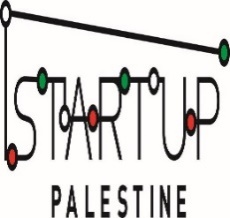 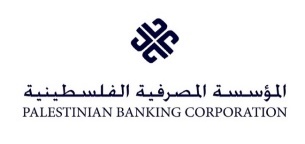 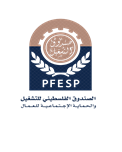 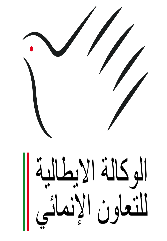 مشروع التمويل الإسلامي مع المؤسسة المصرفيةمن أجل توسيع القدرة التشغيلية للشركات الصغيرة والمتوسطة ومعالجة الحاجة الى الائتمان للفئات الضعيفة وتمويل مبادرات ريادة الأعمال الصغيرة والمتوسطة من خلال المؤسسات المالية، لتحفيز فرص العمل، أقدم الصندوق الفلسطيني للتشغيل والحماية الاجتماعية للعمال بالشراكة مع المؤسسة المصرفية الفلسطينية على تنفيذ مشروع "التمويل الإسلامي" لتقديم تمويل مشاريع من خلال المرابحة الإسلامية وفقا للشريعة الإسلامية التي تلبي احتياجات ومتطلبات العملاء.أهداف المشروع: توسيع القدرة التشغيلية للمؤسسات الصغيرة والمتوسطة من أجل تحفيز فرص التوظيف، مما يضاعف الطاقة التشغيلية والإنتاجية.منح الائتمان للفئات الضعيفة، بما يضمن تخفيف حدة الفقر ومعدلات البطالة المرتفعة بين فئات الشباب والعاطلين عن العمل في فلسطين.توفير تمويل اسلامي قائم على نظام المرابحة وفقاً للشريعة الإسلامية.المساهمة في دعم وتطوير الفئات المهمشة لتحقيق الاكتفاء والنمو الاقتصادي.المساهمة في تحقيق التنمية الاقتصادية والاجتماعية المستدامة.مميزات المشروع:منح تمويل تصل قيمته إلى 38000 دولار.الحد الأعلى للمرابحة 5.5% ثابتة، وبنسبة عمولة 1% لمرة واحدة.تمنح التسهيلات لكلا الجنسين.فترة سداد التمويل تصل إلى 5 سنوات بحد أقصى.فترة السماح لسداد التمويل تصل الى 4 أشهر.تقديم الدعم اللازم والمتابعة مع رواد الأعمال والنساء والشباب الذين يحتاجون الى تمويل لبدء الأعمال التجارية وللشركات القائمة لضمان نجاح المشروع قبل وبعد منح القرض.منح تسهيلات ائتمانية بشكل مركز اكثر على قطاعات الزراعة، الصناعات الخفيفة، تجارة وخدمات، تكنولوجيا واتصالات.شروط الاستفادة من المشروع:أن يكون المتقدم للبرنامج التمويلي من أصحاب المشاريع الصغيرة والمتوسطة والريادين الجديدة أو القائمة في كافة محافظات الوطن بما فيها محافظة القدس. ان يكون المتقدم مواطنا فلسطينيا مقيماً في فلسطين سواء كان عاطلا و/او باحثا عن عمل.  أن يكون المتقدم من الفئة العمرية (23- 60 عاماً).تقديم الضمانات المطلوبة من كفلاء عدد اثنين، كفيل واحد منهم بالحد الأدنى له راتب محول على البنك وشيكات مسحوبة على حساب العميل بقيمة التمويل.تقديم دراسة جدوى اقتصادية مبسطة للفكرة يمكن تحويلها الى مشروع حقيقي على ارض الواقع.أن يكون لدى المتقدم عمل أو معرفة جيدة في مجال المشروع المقدم.أن يكون مبدع ومبتكر ولديه مهارات ريادية.تمويل المشاريع القائمة يصل الى نسبة 90% والمشاريع الجديدة يصل الى نسبة 60%.أن يكون مضمون المشروع تنموي إنتاجي ويحقق عائد دخل لصاحبه يحقق الاستدامة.التعهد بالعمل في المشروع خلال الفترة الزمنية المتزامنة مع فترة سداد التمويل وأن يكون لديه القدرة على التنفيذ.أن يسهم المشروع في خلق فرص عمل جديدة.